Join Us at:Homewood Suites by Hilton in Lancaster 
2320 Double Play Way, Lancaster CA 93536
Come Learn Pet First Aid & CPR October 25th from 1- 6 PMYou must register online or 
RSVP through the online contact form
Space is limited, sign up now!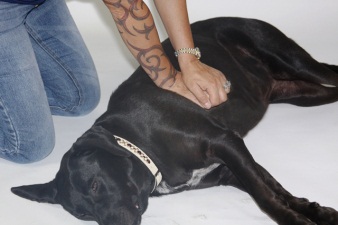 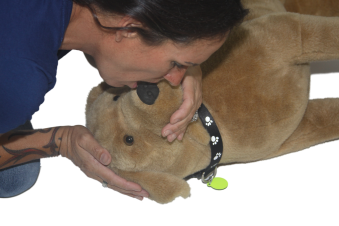 www.doggieandme.com 
or call us at 714 742 – 8895 
Instructor Debra Jo ChiapuzioYour course is 5 hours long, includes extensive training
a pet first aid manual, certification of class, snack time and
hands on practice with resuscitation critters! 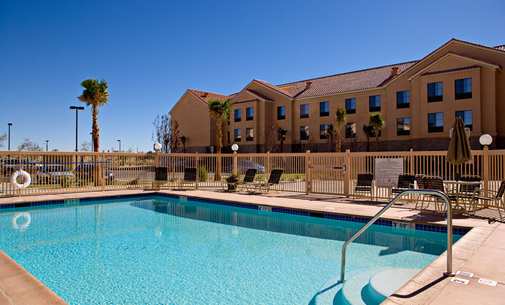 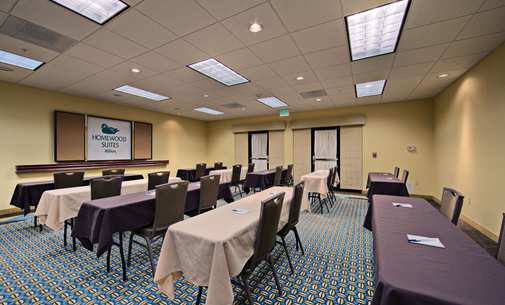 It is estimated that 92% 
of dogs and cats will experience an 
emergency during their lifetime, and 
according to The American Animal 
Hospital Association, 25% more of 
them could be saved if just one was applied prior to them getting professional veterinary care?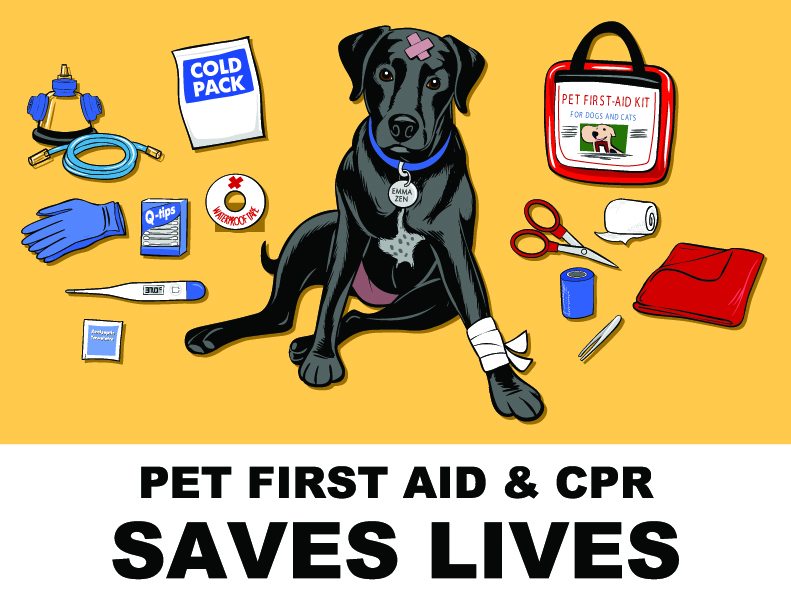 